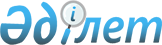 О погашении предстоящих и просроченных платежей по негосударственным внешним займам, имеющим государственные гарантии Республики КазахстанПостановление Правительства Республики Казахстан от 8 мая 1998 г. N 419

      В целях выполнения обязательств Республики Казахстан перед иностранными кредиторами и недопущения фактов дефолта, а также обеспечения возврата в республиканский бюджет ранее выданных негосударственных внешних займов, имеющих государственную гарантию Республики Казахстан, Правительство Республики Казахстан ПОСТАНОВЛЯЕТ: 

      1. Министерству финансов Республики Казахстан: 

      в соответствии с выданными государственными гарантиями Республики Казахстан от 2 декабря 1992 г., от 29 марта 1993 г., от 3 июня 1994 г. N Ф22-3/38, от 10 июня 1994 г. N Ф22-3/40, от 3 апреля 1995 г. N Ф22-3/5, от 11 марта 1996 г. N 27-1-Г/3-96, от 10 июля 1996 г. N 0000013 и Изменением к Соглашению между Правительством Республики Казахстан, представленным Алембанком (ранее Казвнешэкономбанком), и Австрийским Федеральным Министерством финансов от 19 декабря 1994 года, на основании счетов иностранных банков оплатить за несостоятельных заемщиков просроченные и предстоящие платежи (приложение 1, 2), а также сумму начисленных штрафов с учетом изменений курсовой разницы на дату платежа в пределах средств, предусмотренных в республиканском бюджете на 1998 год по разделу "Кредитование минус погашение"; 

      провести финансовую ревизию деятельности заемщиков по использованию негосударственных внешних займов, имеющих государственную гарантию Республики Казахстан, и в случае выявления фактов нарушения их использования, материалы передать в правоохранительные органы, суды с целью привлечения виновных лиц к ответственности согласно действующему законодательству Республики Казахстан. 

      2. Государственному Экспортно-импортному банку Республики Казахстан принять все необходимые меры по обеспечению возврата отвлеченных средств в республиканский бюджет. 

      3. Контроль за исполнением настоящего постановления возложить на Министерство финансов Республики Казахстан. 

 

     Первый заместитель     Премьер-Министра     Республики Казахстан

                                            Приложение 1                                   к постановлению Правительства                                        Республики Казахстан                                       от 8 мая 1998 г. N 419 



 

                                 СУММА                        просроченных платежей           по погашению негосударственных внешних займов,       имеющих государственную гарантию Республики Казахстан---------------------------------------------------------------------------    Организация   !Валюта !Дата   !Сумма     !Основной  !Проценты !Прочие    заемщик       !платежа!платежа!платежа   !долг      !         !                  !       !       !          !          !         !                  !       !       !          !          !         !---------------------------------------------------------------------------                     Германская кредитная линияГП "Казжелдорснаб"   DM   01.04.98 3719485,15 2450361,34 1269123,81ГП "Казжелдорснаб"   DM   01.04.98 6732367,77 4900722,77 1831645,10АО "Актурбо"        USD   30.12.97   16158,82                      16158,82                      Кредитная линия ФранцииАО "Тагам"          FRF   11.02.98   42028,03                      42028,03Всего               USD              16158,82        0,00    0,00  16158,82                    DM            10451852,92  7351084,01 3100768,91   0,00                    FRF              42028,03        0,00    0,00  42028,03---------------------------------------------------------------------------

                                             Приложение 2                                    к постановлению Правительства                                        Республики Казахстан                                       от 8 мая 1998 г. N 419 



 

                                 СУММА                        предстоящих платежей           по погашению негосударственных внешних займов,       имеющих государственную гарантию Республики Казахстан---------------------------------------------------------------------------    Организация   !Валюта !Дата   !Сумма     !Основной  !Проценты !Прочие    заемщик       !платежа!платежа!платежа   !долг      !         !                  !       !       !          !          !         !                  !       !       !          !          !         !---------------------------------------------------------------------------                     Кредитная линия Германии  ГП "Казжелдорснаб"  DM    01.05.98 2898629,53 2199252,09 699377,44ГП "Казжелдорснаб"  DM    01.05.98 1557700,02 1099626,05 458073,97                      Кредитная линия КанадыАСП "Конденсат"     USD   15.05.98 1871485,63 1291666,63 579819,00                     Кредитная линия ИзраиляАСП "Конденсат"     USD   01.05.98 1312458,98  962500,00 349958,98                     Кредитная  линия АвстрииПО "Фосфор"         USD   22.05.98  532192,21  532192,21                     Кредитная линия ЯпонииКарметкомбинат      JPY   03.05.98 333129220,00 285313185,00 47816035,00Всего               DM             4456329,55   3298878,14   1157451,41                     USD            3716136,82   2786358,84   929777,98                     JPY            333129220,00 285313185,00 47816035,00---------------------------------------------------------------------------
					© 2012. РГП на ПХВ «Институт законодательства и правовой информации Республики Казахстан» Министерства юстиции Республики Казахстан
				